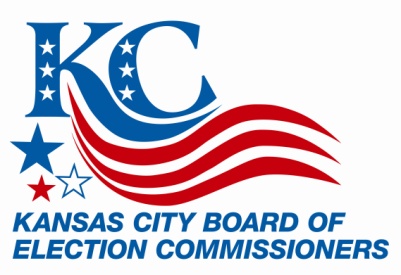 FOR IMMEDIATE RELEASE				FOR MORE INFORMATION: February 20, 2015						Shelley McThomas								Shawn Kieffer								816/842-4820								kceb@kceb.orgAbsentee Voting Begins for April 7 ElectionKANSAS CITY, Mo. (Feb. 20, 2015) – Tueday is the first day Kansas City voters can cast an absentee ballot for the April 7 municipal primary election.Voters who qualify, may vote an absentee ballot in-person until 5 p.m. Monday, April 6 or by mail. Ballots cast by mail must be received by the Election Board no later than 7 p.m., Tuesday, April 7.Voting will be available in-person at the Kansas City Election Board office, located in Union Station (30 W. Pershing Road) in Suite 2800 beginning Tuesday, February 24, 8 a.m. – 5 p.m. through Monday, April 6. The office will also be open for absentee voting on Saturday, April 4, 8 a.m. to noon.The deadline for military, overseas ballots to be returned via mail is April 10 at noon.For mail-in voting, an application form must be submitted to KCEB. The form is available at www.kceb.org, or by calling KCEB’s absentee voting office at 816-842-4820 ext. 225.Missouri election laws allow registered voters to vote absentee if they meet one of the following five requirements:Will be absent from their voting jurisdiction on Election DayAre incapacitated or confined due to illness or physical disability, or caring for an incapacitated personAre restricted by religious belief or practiceAre employed by an election authorityAre incarcerated, but have retained all voting qualificationsVoters will be narrowing down their selections for: mayor, city council at-large (Districts 1, 2, 3, 4, 5 and 6), city council (Districts 3, 4, 5, and 6), school district director (Hickman Mills, Raytown, Lee’s Summit), 2 school district questions (Lee’s Summit, Independence), and 2 City of Kansas City questions. A Sample Ballot is available at www.kceb.org.The polls will be open from 6 a.m. to 7 p.m. on Election Day, Tuesday, April 7.- more -New residents who have moved into Kansas City must register by March 11 in order to be eligible to vote in the April 7 primary election. Voters who have moved since they last voted, should submit a change of address form by mail (30 W. Pershing Road, Suite 2800, Kansas City, MO 64108), fax (816-221-3348) or in person (KCEB Office, Suite 2800) to KCEB to be assured of receiving a new voter ID card and their new polling location.Kansas City has 202,613 registered voters.For additional information or assistance, please contact kceb@kceb.org or call (816) 842-4820.Kansas City Board of Election Commissioners30 W. Pershing Road, Suite 2800, Kansas City, MO 64108FOLLOW KCEB ON: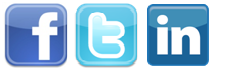 